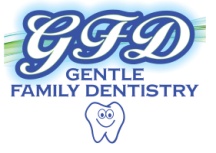 2431 Easton Avenue, Bethlehem, Pa 18017 (610)861-01901050 S. Cedar Crest Blvd., Suite 104 Allentown, Pa 18104 (610)973-2090ADULT/CHILD PATIENT MEDICAL INFORMATIONPatient’s Name______________________________________________________________	Yes	No	      	Yes          No	Joint Replacement		___	___Heart Murmur                        	___	___Mitral-Valve Prolapse		___	___Pregnancy/Nursing		___	___Smoker				___	___Rheumatic Fever                   	___	___Aids or HIV test (+pos)         	___	___Hepatitis                                	___	___Venereal Disease          		___	___Bronchitis                      		___	___	Asthma                          		___	___Tuberculosis                		___	___Kidney Disease			___	___	Thyroid Disease                                    ___         ___                            Heart Trouble                  		___	___High Blood Pressure       		___	___Low Blood Pressure		___	___Nervous Disorder			___	___Epilepsy				___	___Diabetes				___	___Stroke				___	___Cancer				___	___Hay Fever			___	___Anemia				___	___Radiation Therapy		___	___Leukemia			___	___Blood Disease			___	___Liver Disease			___	___If you had a joint replacement, please list date of surgery and the name and phone number of the Physician_________________________________________________________________________________________****Are there any other conditions that may be important to your care? *****Is the patient under the care of a physician at this time or within the last 2 years?If so, for what? ______________________________________________________________________________Has the patient been hospitalized within the past 2 years?      If so, for what? _____________________________________________________________________________________________Have you had an Allergic Reaction to any medication (itching, swelling, hives etc?) If so, what medication? _____________________________________________________________________________________________Are you currently taking any medications? If so, please list:___________________________________________		____________________________________________________________________________________		____________________________________________________________________________________		____________________________________________________________________________________		_________________________________________Permission is hereby granted to perform any necessary dental work and authorize my insurance company to pay the dentist or dental group all insurance benefits.  I also understand that (regardless of my insurance status), I am responsible for the balance on this account for any and all services rendered to me or my dependents. I certify that this information is true and correct to my knowledge. I will notify you of any changes in my health or the information above.Signature_____________________________________________________Date_________________________Print Name_______________________________________________________________________________________________________										NEXT PAGE PLEASE